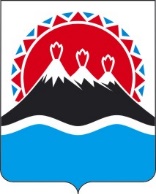 П О С Т А Н О В Л Е Н И ЕПРАВИТЕЛЬСТВА  КАМЧАТСКОГО КРАЯ                   г. Петропавловск-КамчатскийПРАВИТЕЛЬСТВО ПОСТАНОВЛЯЕТ:В соответствии со статьей 78 Бюджетного кодекса Российской Федерации, пункта 4 статьи 167 Жилищного кодекса Российской ФедерацииПРАВИТЕЛЬСТВО ПОСТАНОВЛЯЕТ:1. Утвердить Порядок и условия предоставления государственной поддержки на проведение капитального ремонта общего имущества в многоквартирных домах в Камчатском крае согласно приложению.2. Настоящее постановление вступает в силу после дня его официального опубликования. Приложение к постановлению Правительства Камчатского краяот [Дата регистрации] № [Номер документа]Порядок и условия предоставления государственной поддержки на проведение капитального ремонта общего имущества в многоквартирных домах в Камчатском крае1. Общие положения 1.	Настоящий Порядок и условия регламентирует вопросы предоставления из краевого бюджета государственной поддержки в форме субсидии юридическим лицам в целях достижения результатов основного мероприятия 3.5 «Предоставление государственной поддержки на проведение капитального ремонта общего имущества в многоквартирных домах в Камчатском крае в виде субсидий юридическим лицам, индивидуальным предпринимателям на исполнение краткосрочного плана реализации региональной программы капитального ремонта Камчатского края» подпрограммы 3 «Капитальный ремонт многоквартирных домов в Камчатском крае» государственной Программы Камчатского края «Энергоэффективность, развитие энергетики и коммунального хозяйства, обеспечение жителей населенных пунктов Камчатского края коммунальными услугами», утвержденной постановлением Правительства Камчатского края от 29.11.2013 № 525-П (далее – основное мероприятие), на финансовое обеспечение затрат в связи с оказанием услуг и (или) выполнением работ по капитальному ремонту общего имущества в многоквартирных домах в Камчатском крае (далее – субсидия). 2. Министерство жилищно-коммунального хозяйства и энергетики Камчатского края (далее – Министерство) осуществляет функции главного распорядителя бюджетных средств, до которого в соответствии с бюджетным законодательством Российской Федерации как получателя бюджетных средств доведены в установленном порядке лимиты бюджетных обязательств на предоставление субсидии на соответствующий финансовый год и плановый период.Субсидия предоставляется Министерством в пределах лимитов бюджетных обязательств, доведенных в установленном порядке до Министерства.Субсидия предоставляется в период действия основного мероприятия. 3. Сведения о субсидии размещаются на едином портале бюджетной системы Российской Федерации в информационно-телекоммуникационной сети «Интернет» (далее – единый портал) в разделе «Бюджет» не позднее 15-го рабочего дня, следующего за днем принятия закона о бюджете (закона о внесении изменений в закон о бюджете).2. Порядок проведения отбора получателей субсидии для предоставления субсидии4. Субсидия предоставляется путем проведения Министерством отбора получателей субсидии (далее – отбор), который проводится в форме запроса предложений (заявок) участников отбора (далее – заявки).5.	Объявление о проведении отбора получателей субсидии (далее – объявления) размещается на едином портале и на странице Министерства официального сайта исполнительных органов государственной власти Камчатского края в информационно-телекоммуникационной сети «Интернет» www.kamgov.ru/minzkh в разделе «Текущая деятельность» (далее – официальный сайт Министерства) в срок не позднее 00 часов 00 минут 01 июня текущего финансового года, но не ранее доведения до Министерства лимитов бюджетных обязательств на цели, указанные в части 1 настоящего Порядка.6. Объявление содержит информацию:1)	о сроке проведения отбора;2)	о дате начала подачи или окончания приема заявок, которая не может быть ранее:а)	10-го календарного дня, следующего за днем размещения объявления о проведении отбора, и отсутствует информация о количестве получателей субсидии, соответствующих категории отбора, установленной частью 7 настоящего Порядка;б)	5-го календарного дня, следующего за днем размещения объявления о проведении отбора, и имеется информация о количестве получателей субсидии, соответствующих категории отбора, установленной частью 7 настоящего Порядка;3)	о результате предоставления субсидии, который должен соответствовать результату, указанному в части 43 настоящего Порядка;4)	об обеспечении проведения отбора на официальном сайте Министерства;5)	о требованиях к участникам отбора в соответствии с частями 7 и 8 настоящего Порядка;6)	о перечне предоставляемых участниками отбора документов, установленных частью 9 настоящего Порядка;7)	о предоставлении заявки на участие в отборе в порядке и по форме, установленной Министерством;8)	об отзыве заявок в соответствии с частью 17 настоящего Порядка;9)	о порядке уведомления участников отбора об отклонении заявок в соответствии с частью 24 настоящего Порядка;10)	о порядке внесения изменений в заявки в соответствии с частью 16 настоящего Порядка;11)	о правилах рассмотрения и оценки заявок в соответствии с частью 25 настоящего Порядка;12)	о порядке предоставления участникам отбора разъяснений положений объявления о проведении отбора, даты начала и окончания срока такого предоставления в соответствии с частью 14 настоящего Порядка;13)	о сроках подписания победителем (победителями) отбора соглашения о предоставлении субсидии (далее – соглашение) в соответствии с частью 27 настоящего Порядка;14)	об условиях признания победителя (победителей) отбора уклонившимся (уклонившимися) от заключения соглашения в соответствии с частью 28 настоящего Порядка;15)	о дате размещения результатов отбора на едином портале и на официальном сайте Министерства в соответствии с частью 26 настоящего Порядка.7.	К категории получателей субсидии относится юридическое лицо, имеющее статус регионального оператора по обеспечению проведения капитального ремонта общего имущества в многоквартирных домах в Камчатском крае (далее – региональный оператор).8. Требования, предъявляемые к участникам отбора:1) соответствие участника отбора на 1 число месяца, в котором подается заявка, следующим требованиям:а) участник отбора не является иностранным юридическим лицом, а также российским юридическим лицом, в уставном (складочном) капитале которого доля участия иностранных юридических лиц, местом регистрации которых является государство или территория, включенные в утверждаемый Министерством финансов Российской Федерации перечень государств и территорий, предоставляющих льготный налоговый режим налогообложения и (или) не предусматривающих раскрытия и предоставления информации при проведении финансовых операций (офшорные зоны) в отношении таких юридических лиц, в совокупности превышает 50 процентов;б) участник отбора не получает средства из краевого бюджета на основании иных нормативных правовых актов Камчатского края на цели, указанные в части 1 настоящего Порядка;в) участник отбора не находится в процессе реорганизации (за исключением реорганизации в форме присоединения к нему другого юридического лица), ликвидации, в отношении него не введена процедура банкротства, его деятельность не приостановлена в порядке, предусмотренном законодательством Российской Федерации;г) в реестре дисквалифицированных лиц отсутствуют сведения о дисквалифицированных руководителе, членах коллегиального исполнительного органа, лице, исполняющем функции единоличного исполнительного органа, главном бухгалтере участника отбора.9. Для участия в отборе участник отбора предоставляет в Министерство следующие документы:1) заявку по форме, утвержденной Министерством, которая содержит:а) полное наименование, сведения об организационно-правовой форме, месте нахождения, адресе места нахождения, адресе электронной почты, идентификационный номер налогоплательщика (при наличии) учредителей, членов коллегиального исполнительного органа, лица, исполняющего функции единоличного исполнительного органа участника отбора;б) документ, подтверждающий полномочия лица на осуществление действий от имени участника отбора (в случае, если заявка подписана лицом, не имеющим права действовать без доверенности от имени участника отбора);в) согласие на размещение информации на едином портале и официальном сайте Министерства об участнике отбора, о подаваемой участником отбора заявке, о размере предоставляемой участнику отбора субсидии по результатам отбора, иной информации об участнике отбора, связанной с соответствующим отбором;2)	справку, подписанную руководителем участника отбора, подтверждающую, что участник отбора соответствует условиям, установленным пунктом 1 части 8 настоящего Порядка;3) копию протокола Регионального штаба по строительству объектов, реализация которых осуществляется в рамках национальных и региональных проектов в Камчатском крае, которым утвержден перечень многоквартирных домов, на которые предоставляется государственная поддержка на цели, установленные частью 1 настоящего Порядка;4) копию протокола общего собрания собственников помещений в многоквартирном доме о принятии решения о выборе способа формирования фонда капитального ремонта, соответствующего требованиям, установленным частями 4 и 5 статьи 170 Жилищного кодекса Российской Федерации, с подтверждением направления копии протокола в Государственную жилищную инспекцию Камчатского края в соответствии с частью 11 статьи 46 Жилищного кодекса Российской Федерации, либо копии акта органа местного самоуправления о принятии решения о формировании фонда капитального ремонта на счете регионального оператора (в случаях, предусмотренных частью 7 статьи 170, частью 7 статьи 189 Жилищного кодекса Российской Федерации);5) копию протокола общего собрания собственников помещений в многоквартирном доме о принятии решения о проведении капитального ремонта фасада многоквартирного дома, соответствующего требованиям, установленным частями 5 и 51 статьи 189 Жилищного кодекса Российской Федерации, либо копии акта органа местного самоуправления о принятии такого решения (в случаях, предусмотренных частью 6 статьи 189  Жилищного кодекса Российской Федерации).10. Документы, указанные в части 9 настоящего Порядка, подлежат обязательной регистрации в день их поступления в Министерство.11. Министерство в течение 3 рабочих дней после дня получения документов, указанных в части 9 настоящего Порядка, запрашивает в отношении участника отбора:1)	сведения из Единого государственного реестра юридических лиц;2)	сведения из Реестра дисквалифицированных лиц о соответствии участника отбора требованиям подпункта «г» пункта 1 части 8 настоящего Порядка;3)	информацию о соответствии участника отбора требованиям подпункта «б» пункта 1 части 8 настоящего Порядка в исполнительных органах Камчатского края.12. Участники отбора вправе представить в Министерство выписку из Единого государственного реестра юридических лиц самостоятельно.13. В рамках отбора участник отбора вправе подать только одну заявку.14. Не позднее, чем за пять рабочих дней до даты окончания срока подачи заявок, любое заинтересованное лицо вправе направить в Министерство запрос о разъяснении положений объявления о проведении отбора с указанием адреса электронной почты для направления ответа.Министерство в течение трех рабочих дней со дня поступления запроса обязано направить разъяснения положений объявления о проведении отбора на адрес электронной почты, указанный в запросе. Разъяснение указанной документации по отбору не должно изменять ее суть. Запросы, поступившие позднее чем за пять рабочих дней до даты окончания срока подачи заявок, не подлежат рассмотрению Министерством, о чем Министерство уведомляет лицо, направившее запрос.15. Участник отбора, подавший заявку, вправе изменить или отозвать ее с соблюдением требований, установленных настоящим Порядком.16. Внесение изменений в заявку возможно до истечения срока подачи заявки путем направления необходимых сведений в Министерство.17. Заявка может быть отозвана в срок, не позднее двух рабочих дней до окончания срока приема заявок. Отзыв заявки осуществляется путем направления в Министерство уведомления об отзыве заявки.18. В случае, если дата окончания приема заявок выпадает на выходной, нерабочий праздничный день или нерабочий день, то срок окончания приема заявок переносится на ближайший следующий за ним рабочий день.19. В случае, если после окончания срока подачи заявок подана единственная заявка на участие в отборе или не подано ни одной такой заявки, отбор признается несостоявшимся.20. В случае если отбор признан несостоявшимся на основании отсутствия заявок, а также в случае, предусмотренном частью 28 настоящего Порядка, Министерство вправе объявить процедуру отбора повторно.21. В случае если отбор признан несостоявшимся в связи с подачей единственной заявки и участник отбора, подавший такую заявку, соответствует требованиям, установленным частями 7 – 8 настоящего Порядка, то он признается победителем отбора.22. Министерство в срок до 00 часов 00 минут десятого рабочего дня со дня завершения отбора рассматривает заявки, проверяет на полноту и достоверность содержащихся в них сведений, проверяет участника отбора на соответствие требованиям, установленным частями 7 – 8 настоящего Порядка, и завершает процедуру отбора одним из следующих действий:1)	выявляет победителя (победителей) отбора. В течение 10 рабочих дней после дня принятия такого решения направляет победителю (победителям) отбора проект Соглашения в 2 экземплярах для подписания посредством почтового отправления, или на адрес электронной почты, или иным способом, обеспечивающим подтверждение получения указанного проекта победителем (победителями);2)	признает отбор несостоявшимся по основаниям, указанным в части 19 настоящего Порядка;3)	по основаниям, указанным в части 21 настоящего Порядка, направляет участнику отбора проект соглашения в двух экземплярах посредством почтового отправления или на адрес электронной почты или иным способом, обеспечивающим подтверждение получения указанного проекта соглашения участником отбора;4)	отклоняет заявку участника отбора по основаниям, указанным в части 23 настоящего Порядка. 23.	Основаниями отклонения заявки являются:1)	несоответствие участника отбора категории, установленной частью 7 настоящего Порядка, и требованиям, установленным частью 8 настоящего Порядка;2)	несоответствие представленных участником отбора документов требованиям, установленным частью 9 настоящего Порядка;3)	непредставление или представление не в полном объеме участником отбора документов, указанных в части 9 настоящего Порядка;4)	наличие в представленных участником отбора документах недостоверных сведений, в том числе информации о месте нахождения и адресе участника отбора;5)	подача участником отбора заявки после даты и (или) времени, определенных для подачи заявок.24.	В случае отклонения заявки (заявок) Министерство в течение 5 рабочих дней после дня принятия решения об отклонении заявки (заявок) направляет посредством почтового отправления, или на адрес электронной почты, или иным способом, обеспечивающим подтверждение получения, участнику отбора (участникам отбора) уведомление (уведомления) об отклонении заявки (заявок) с указанием оснований принятия такого решения в соответствии с частью 23 настоящего Порядка.25. Победителем (победителями) отбора признается (признаются) участник (участники) отбора, чья (чьи) заявка (заявки) соответствует (соответствуют) требованиям, установленным частью 9 настоящего Порядка, а участник (участники) отбора при этом соответствует (соответствуют) категории и требованиям, установленным частями 7 и 8 настоящего Порядка.26. Министерство в срок не позднее 10 рабочих дней со дня завершения отбора размещает на едином портале и на официальном сайте Министерства информацию о результатах отбора, включающую: 1)	дату, время и место проведения рассмотрения заявок;2)	информацию об участниках отбора, заявки которых были рассмотрены;3)	информацию об участниках отбора, заявки которых были отклонены, с указанием причин их отклонения, в том числе положений объявления о проведении отбора, которым не соответствуют такие заявки;4)	информацию о размере субсидии, предоставляемой победителям отбора.27.	Министерство не позднее 5 рабочих дней со дня принятия решения об определении победителя (победителей) отбора и заключении с ним соглашения о предоставлении субсидии направляет получателю субсидии подписанный со своей стороны проект соглашения о предоставлении субсидии в двух экземплярах посредством почтового отправления или на адрес электронной почты, или иным способом, обеспечивающим подтверждение получения указанного проекта получателем субсидии.28. В случае нарушения победителем (победителями) отбора порядка подписания Соглашения, установленного частью 27 настоящего Порядка, или в случае наличия недостоверных сведений в проекте Соглашения победитель (победители) отбора признается уклонившимся от заключения Соглашения.29. Министерство в течение 5 рабочих дней после дня получения 2 экземпляров проекта Соглашения подписывает их со своей стороны. Один экземпляр Соглашения направляется Министерством в течение 5 рабочих дней со дня подписания почтовым отправлением с уведомлением на почтовый адрес победителя (победителей) отбора или передается победителю (победителям) отбора нарочно.3. Условия и порядок предоставления субсидии30.	Субсидия предоставляется на основании соглашения, заключаемого с получателем субсидии на финансовый год.31.	Соглашение, дополнительное соглашение к нему, в том числе дополнительное соглашение о расторжении соглашения (при необходимости), заключаются в соответствии с типовой формой, утвержденной Министерством финансов Камчатского края.32. В Соглашение в обязательном порядке должны включаться следующие условия:1) запрет приобретения получателем субсидии, а также иными юридическими лицами, получающими средства на основании договоров, заключенных с получателем субсидии, за счет полученных средств субсидии иностранной валюты, за исключением операций, осуществляемых в соответствии с валютным законодательством Российской Федерации при закупке (поставке) высокотехнологичного импортного оборудования, сырья и комплектующих изделий, а также связанных с достижением результатов предоставления этих средств иных операций, определенных настоящим Порядком;2) согласование новых условий Соглашения или заключение дополнительного Соглашения о расторжении Соглашения при недостижении согласия по новым условиям в случае уменьшения Министерству ранее доведенных лимитов бюджетных обязательств, приводящего к невозможности предоставления субсидии в размере, определенном в Соглашении;3) согласие получателя субсидии, лиц, получающих средства на основании договоров, заключенных с получателем субсидии (за исключением государственных (муниципальных) унитарных предприятий, хозяйственных товариществ и обществ с участием публично-правовых образований в их уставных (складочных) капиталах, коммерческих организаций с участием таких товариществ и обществ в их уставных (складочных) капиталах), на осуществление в отношении их Министерством проверки соблюдения порядка и условий предоставления субсидии, в том числе в части достижения результатов предоставления субсидии, а также проверки органами государственного финансового контроля соблюдения получателем субсидии порядка и условий предоставления субсидии в соответствии со статьями 2681 и 2692 Бюджетного кодекса Российской Федерации.33.	Условиями предоставления субсидии получателю субсидии являются:1)	соответствие получателя субсидии категории, установленной частью 7 настоящего Порядка;2)	соответствие получателя субсидии на 1 число месяца, в котором он подал в Министерство заявку на предоставление субсидии (далее – заявка), требованиям, установленным пунктом 1 части 8 настоящего Порядка;3)	работы и (или) услуги по капитальному ремонту, указанные в заявке:а) должны быть направлены на ремонт фасада многоквартирного дома;б) должны соответствовать перечню работ и (или) услуг, предусмотренных краткосрочным планом реализации региональной программы капитального ремонта общего имущества в многоквартирных домах в Камчатском крае, утвержденным приказом Министерства, на текущий календарный год;4) многоквартирные дома, включенные в заявку получателя субсидии, должны входить в перечень многоквартирных домов, на которые предоставляется государственная поддержка на цели, установленные частью 1 настоящего Порядка, утвержденный решением Регионального штаба по строительству объектов, реализация которых осуществляется в рамках национальных и региональных проектов в Камчатском крае;5) согласование колерного паспорта региональным оператором и органом местного самоуправления муниципального образования, в котором расположены многоквартирные дома, входящие в заявку;6)	соблюдение получателем субсидии принципа софинансирования за счет средств фонда капитального ремонта при оплате указанных в заявке работ и (или) услуг по капитальному ремонту, в размере 5 % от стоимости выполненных работ и (или) оказанных услуг.34. Для получения субсидии получатель субсидии в период с 1 июня по 1 декабря текущего финансового года представляет в Министерство заявление о предоставлении субсидии с приложением к нему следующих документов:1)	заявку на финансирование по форме, утвержденной Министерством;2) сведения о размере фонда капитального ремонта в многоквартирном доме, образованного на счете регионального оператора или специальном счете в соответствии с частью 1 статьи 170 и частью 4 статьи 179 Жилищного кодекса Российской Федерации, и о размере уплаченных в текущем году взносов на капитальный ремонт собственниками помещений;3) копии документов, подтверждающих выполнение работ и (или) оказание услуг по капитальному ремонту:а) проектной документации на оказание услуг и (или) выполнение работ по капитальному ремонту и заключение государственной экспертизы проектной документации (в случае, если подготовка проектной документации и ее государственная экспертиза необходимы в соответствии с законодательством о градостроительной деятельности);б) договора (ов) на оказание услуг и (или) выполнение работ по капитальному ремонту;в) актов приемки оказанных услуг и (или) выполненных работ по капитальному ремонту в текущем году формы КС-2 и справки о стоимости выполненных работ и затрат формы КС-3;4) документ, подтверждающий согласование колерного паспорта региональным оператором и органом местного самоуправления муниципального образования, в котором расположены многоквартирные дома, входящие в заявку.35. Документы, представленные получателем субсидии в соответствии с частью 34 настоящего Порядка, подлежат регистрации в день поступления в Министерство.36. Министерство в течение 10 рабочих дней со дня поступления документов, указанных в части 34 настоящего Порядка, рассматривает их и принимает решение о предоставлении субсидии либо об отказе в ее предоставлении.37. В случае принятия решения о предоставлении субсидии Министерство в течение 5 рабочих дней издает приказ о перечислении субсидии.38. Основаниями для отказа получателю в предоставлении субсидии являются:1)	несоответствие получателя субсидии условиям, установленным частями 7 и 33 настоящего Порядка;2)	несоответствие представленных получателем субсидии документов требованиям, установленным частью 34 настоящего Порядка;3)	непредставление или представление не в полном объеме получателем субсидии документов, указанных в части 34 настоящего Порядка;4)	наличие в представленных получателем субсидии документах недостоверных сведений;5)	предоставление получателем субсидии документов в период, не соответствующий установленному частью 34 настоящего Порядка.39. В случае принятия решения об отказе в предоставлении субсидии Министерство в течение 5 рабочих дней со дня принятия такого решения направляет получателю субсидии уведомление о принятом решении с обоснованием причин отказа.40.	Размер субсидии, предоставляемой получателям субсидии на цели, указанные в части 1 настоящего Порядка, определяется по формуле:Si = Pij  x 95 %, где:Si – размер субсидии, предоставляемой i-тому получателю субсидии на цели, указанные в части 1 настоящего Порядка (рублей);Pij – стоимость оказанных услуг и (или) выполненных работ по капитальному ремонту j-того многоквартирного дома, подтвержденная актами приемки оказанных услуг и (или) выполненных работ по капитальному ремонту формы КС-2 и справкой о стоимости выполненных работ и затрат формы КС-3, согласно заявке i-того получателя субсидии, но не более предельной стоимости работ (услуг), установленной постановлением Правительства Камчатского края на соответствующий финансовый год (рублей);95% – процент софинансирования работ по капитальному ремонту из бюджета Камчатского края.41. Министерство в соответствии с соглашением перечисляет средства субсидии на расчетный счет получателя субсидии, открытый в кредитной организации, реквизиты которого указаны в соглашении, в течение 10 рабочих дней со дня издания приказа о представлении субсидии.42.	Субсидия, предоставленная получателям субсидии, носит целевой характер и не может быть использована на цели, не указанные в части 1 настоящего Порядка.43.	Результатом предоставления субсидии является количество многоквартирных домов, в которых проведен капитальный ремонт общего имущества собственников помещений в многоквартирном доме за текущий финансовый год по состоянию на 31 декабря текущего финансового года.  Значение результата предоставления субсидии устанавливается соглашением.44. Получатель субсидии направляет средства субсидии на финансовое обеспечение затрат в связи с оказанием услуг и (или) выполнением работ по капитальному ремонту общего имущества в многоквартирных домах в Камчатском крае.45. При подписании актов приемки оказанных услуг и (или) выполненных работ по капитальному ремонту в декабре текущего года либо переходе срока окончания оказания услуг и (или) выполнения работ на январь очередного финансового года, заявка принимается в течение 30 дней со дня подписания актов приемки оказанных услуг и (или) выполненных работ по капитальному ремонту.46.	Остатки неиспользованной в отчетном финансовом году субсидии (остатки субсидии) могут использоваться получателями субсидии в очередном финансовом году на цели, указанные в части 1 настоящего Порядка, при принятии Министерством по согласованию с Министерством финансов Камчатского края, в порядке, определенном Правительством Камчатского края, решения о наличии потребности в указанных средствах и включении соответствующих положений в соглашение.47. В случае отсутствия указанного в части 46 настоящего Порядка решения остатки субсидии (за исключением субсидии, предоставленной в пределах суммы, необходимой для оплаты денежных обязательств получателей субсидии, источником финансового обеспечения которых является указанная субсидия), неиспользованных в отчетном финансовом году, подлежат возврату в краевой бюджет на лицевой счет Министерства не позднее 15 февраля очередного финансового года.48. В случае невозможности предоставления в текущем финансовом году субсидии в связи с недостаточностью лимитов бюджетных обязательств, доведенных в установленном порядке до Министерства на цели, указанные в части 1 настоящего Порядка, субсидии предоставляются в очередном финансовом году получателю субсидии, соответствующему требованиям, установленным настоящим Порядком, без повторного прохождения отбора. Соглашение заключается на обеспеченный лимитами бюджетных обязательств период (на соответствующий финансовый год и плановый период).4. Требования к отчетности получателей субсидий49. Получатель субсидии представляет в Министерство отчетность по формам, определенным в соответствии с типовой формой Соглашения, утвержденной Министерством финансов Камчатского края, в порядке, установленном Соглашением:1) отчет о достижении результатов предоставления субсидии – в срок, не позднее 31 января года, следующего за годом предоставления субсидии;2) отчет об осуществлении расходов получателя субсидии, источником финансового обеспечения которых является субсидия – ежеквартально, в срок, не позднее последнего рабочего дня месяца, следующего за отчетным кварталом.50. Министерство вправе устанавливать в Соглашении сроки и формы предоставления получателем субсидии дополнительной отчетности.5. Осуществление контроля (мониторинга) за соблюдением условий и порядка предоставления субсидии и ответственность за их нарушение51. Министерство осуществляет обязательную проверку соблюдения получателями субсидии и юридическими лицами, получающими средства на основании договоров, заключенных с получателями субсидии, условий и порядка предоставления субсидии, в том числе в части достижения результатов ее предоставления.Органы государственного финансового контроля осуществляют проверку в соответствии со статьями 2681 и 2692 Бюджетного кодекса Российской Федерации.Мониторинг достижения результата предоставления субсидии, исходя из достижения значения результата предоставления субсидии, определенного Соглашением, и событий, отражающих факт завершения соответствующего мероприятия по получению результата предоставления субсидии (контрольная точка), в порядке и по формам, которые установлены Министерством финансов Российской Федерации, осуществляется Министерством и Министерством финансов Камчатского края в отношении субсидии, предоставляемой из краевого бюджета, начиная с 1 января 2023 года.52. В случае выявления, в том числе по фактам проверок, проведенных Министерством и органами государственного финансового контроля, нарушения условий и порядка предоставления субсидии, а также в случае выявления недостижения значений результата предоставления субсидии, установленного в соответствии с частью 43 настоящего Порядка, получатели субсидии обязаны возвратить средства субсидии в краевой бюджет в следующем порядке и сроки:1)	в случае выявления нарушения органом государственного финансового контроля – на основании представления и (или) предписания органа государственного финансового контроля в сроки, указанные в представлении и (или) предписании;2)	в случае выявления нарушения Министерством – в течение 20 рабочих дней со дня получения требования Министерства.53.	Письменное требование о возврате субсидии направляется Министерством получателю субсидии в течение 5 рабочих дней со дня выявления нарушения, указанного в части 52 настоящего Порядка.54.	Получатели субсидии обязаны возвратить средства субсидии в следующих размерах:1) в случае нарушения целей предоставления субсидии – в размере нецелевого использования средств субсидии; 2) в случае нарушения условий, за исключением указанного в пункте 1 настоящей части, и порядка предоставления субсидии – в полном объеме;3) в случае недостижения значения результата предоставления субсидии, установленного при ее предоставлении, – в размере, рассчитанном по формуле:Wi = Ci – Ʃ Cij, гдеWi – размер субсидии, подлежащий возврату в краевой бюджет i-тым получателем субсидии;Ci – размер субсидии, предоставленный i-тому получателю субсидии в отчетном году;Cij – размер субсидии, предоставленной в отчетном году i-тому получателю субсидии на финансовое обеспечение затрат в связи с оказанием услуг и (или) выполнением работ по капитальному ремонту общего имущества в j-том многоквартирном доме c учетом фактически достигнутого результата, рассчитанный по формуле:Cij= Pij  ×  , гдеPij – размер субсидии, предоставленной i-тому получателю субсидии для оплаты оказанных услуг и (или) выполненных работ по капитальному ремонту общего имущества в отчетном году;  Yij – достигнутое значение результата предоставления субсидии i-тым получателем субсидии в отношении j-того многоквартирного дома;Xij – установленное в Соглашении значение результата предоставления субсидии i-того получателя субсидии в отношении j-того многоквартирного дома.55. В случае выявления нарушений, в том числе по фактам проверок, проведенных Министерством и органами государственного финансового контроля в соответствии с частью 51 настоящего Порядка, лица, получившие средства на основании договоров, заключенных с получателем субсидии, обязаны возвратить в сроки, не превышающие сроки, указанные в части 52 настоящего Порядка, соответствующие средства на счет получателя субсидии в целях последующего возврата указанных средств получателем субсидии в краевой бюджет в течение 10 рабочих дней со дня поступления средств на счет получателя субсидии. В случае невозврата лицами, указанными в абзаце первом настоящей части, средств, полученных за счет средств субсидии, на счет получателя субсидии в указанные сроки, получатель субсидии, предоставивший средства субсидии, принимает необходимые меры по взысканию подлежащих возврату в краевой бюджет в соответствии с абзацем первым настоящей части средств субсидии в судебном порядке.56. В случае возникновения в 2022 году обстоятельств, приводящих к невозможности достижения значения результатов предоставления субсидии, в целях достижения которых предоставляется субсидия, в сроки, определенные Соглашением, Министерство по согласованию с получателем субсидии вправе принять решение о внесении изменений в соглашение в части продления сроков достижения результатов предоставления субсидии (но не более чем на 24 месяца) без изменения размера субсидии. В случае невозможности достижения результата предоставления субсидии без изменения размера субсидии Министерство вправе принять решение об уменьшении значения результата предоставления субсидии.57. При невозврате средств субсидии в сроки, установленные частями 47 и 52 настоящего Порядка, Министерство принимает необходимые меры по взысканию подлежащей возврату в краевой бюджет субсидии в судебном порядке в срок не позднее 30 рабочих дней после дня, когда Министерству стало известно о неисполнении получателем субсидии обязанности по возврату субсидии.[Дата регистрации]№[Номер документа]Об утверждении Порядка и условий  предоставления государственной поддержки на проведение капитального ремонта общего имущества в многоквартирных домах в Камчатском краеПредседатель Правительства Камчатского края[горизонтальный штамп подписи 1]Е.А. Чекин